Printing PressDocument Based QuestionWhat are three important consequence of the Printing Press?Answer the above question in the form of a 5 paragraph essay.    Your essay must:Have an introduction and conclusionUse an outline!!  OUTLINE IS DUE THURSDAY OCTOBER 1!!  Click on the link “Outline” below the DBQ link on Weebly.  Prior to submitting an outline, make sure you have:a thesis statementan explanation of three consequences you have chosenthe document(s) you plan on using as your proof.  Remember that an outline only structures your essay.  Your final essay will have considerable more information than is asked for in the outline.Be typed and printed (you can print to lp1 at the beginning of class if you need to) AND drop boxed (Weebly).Use evidence from the documents in packet. You must refer to the document(s) being used by using parenthetical references and referring to the document by its number)Use font size no bigger than 12 and no smaller than 10Your font choice must be legible – use Arial, Comic Sans, or Times New RomanMust be double-spaced!Your essay is due Friday October 16.Before continuing with the rest of this packet, define “consequence.”  You may think you know what it means but since the success of your essay relies on using the word “consequence” correctly, you are better off defining it first.There is a questionnaire to use while going through the documents below.  I STRONGLY RECOMMEND you use this questionnaire in order to understand the document so that you can use them appropriately.  This questionnaire will not be collected but failure to use it is a lack of effort of your part to do the best you can and will be reflected in your final essay.  You can find the questionnaire beneath the DBQ link (“Questionnaire.)Tips on Essay WritingWrite in complete sentences.  Do not use sentence fragments.Unless the question asks for your opinion (which this question does not), “I,” “my,” “we,” “our,” and the like do not belong in your essay.DO NOT WRITE THE WAY YOU TALK!!  Talking is always accompanied by facial expressions and body movements, which do not come with your essay.Do not use contractions.DO NOT PLAGIARIZE!!  Please write in your own words.  If you feel the need to quote (which should be used in only rare instances), don’t forget to properly cite the quotation.Document 1Source:  Advertisement for J. Badius’ film in William of Ockham, Dialogus, (Lyons; J. Trechsel, c. 1494)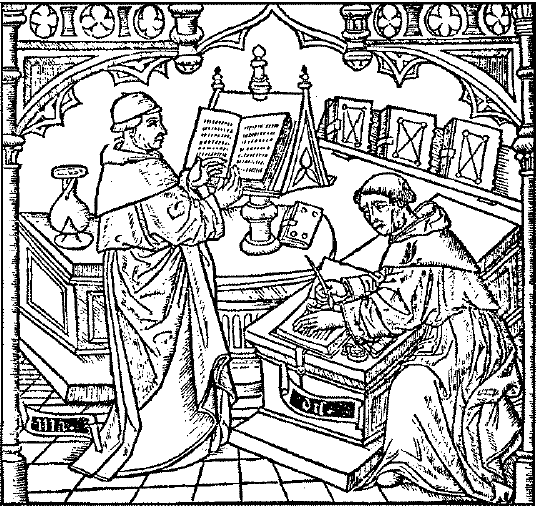 Source:  16th century French manuscript, Un atelier typographique, Bibliotheque Nationale.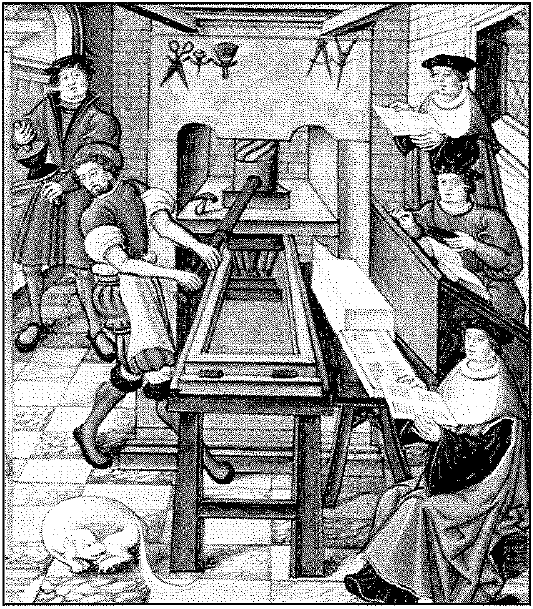 Note:  The two images portray the significantly different methods used to produce books before and after Gutenberg’s invention of the printing press.  The first woodcut image above is a scribe writing a book by hand from the dictation of a scholar; the second woodcut image above shows a print shop in the mid-1500s.Document 2Source:  The Spread of Printing.  Maps created from various sources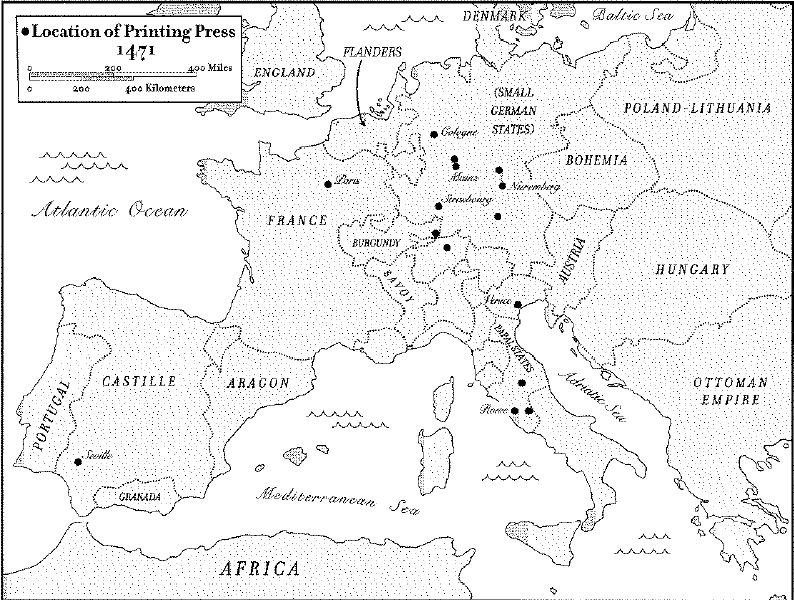 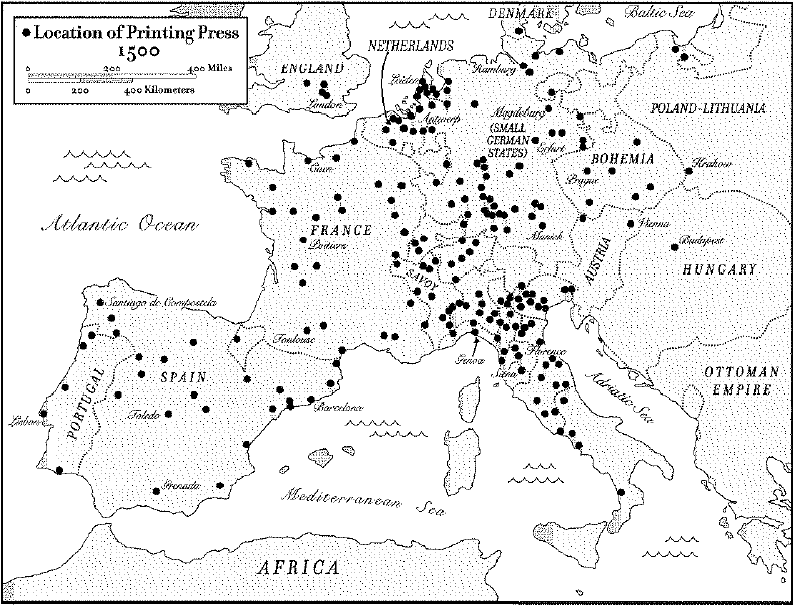 Document 3Source:  Excerpts from Luther’s 95 Theses, 1517.Source:  John Man, Gutenberg: How One Man Remade the World with Words, 2002Document 4Document 5Source:  Map created from various sources.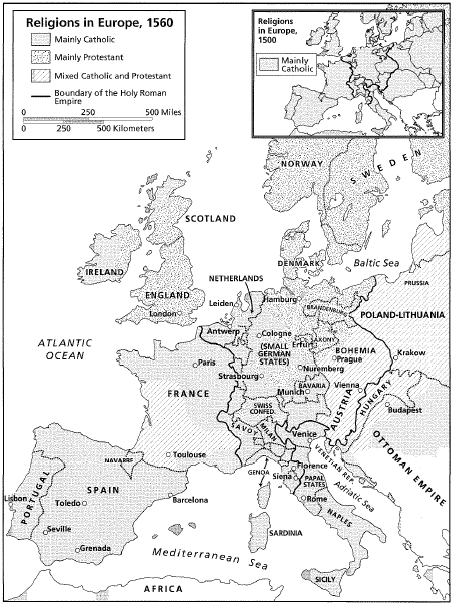 Document 6Source:  Christopher Columbus’ Letter, Concerning the Islands Recently Discovered in the Indian Sea, 1493Source:  Map created from various sources.Dissemination of Columbus’ Letter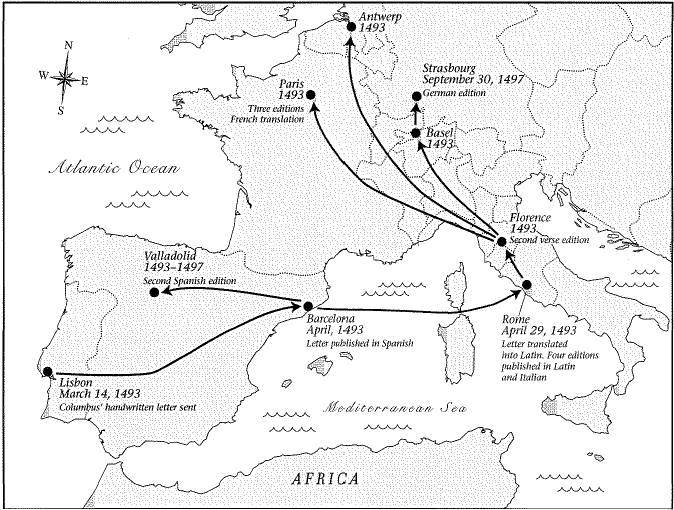 Document 7Expanding Knowledge of the Globe (3 Printed World Maps)Document 8Source:  John Carter and Percy H. Muir, editors, Printing and the Mind of Man: A Descriptive Catalogue Illustrating the Impact of Print on the Evolution of Western Civilization During Five Centuries, London: Cassell and Company, 1967.Document 9Source:  John Carter and Percy H. Muir, editors, Printing and the Mind of Man:  A Descriptive Catalogue Illustrating the Impact of Print on the Evolution of Western Civilization During Five Centuries, London: Cassell and Company, 1967.Document 10Source:  Derek T. Whiteside, editor, The Mathematical Papers of Issac Newton I: 1664-1666, cited by I.B. Cohen book review, The Scientific American, January, 1968.Source:  Lucas Cranach the Elder.  “Passional Christin und Antichristi.”  Woodcut, 1521The woodcut is from a Lutheran booklet.  Jesus (on the left) is driving the money-changers out of the temple, in contrast to the Pope, who is writing and collecting on indulgences.  Cranach was a close friend of Luther.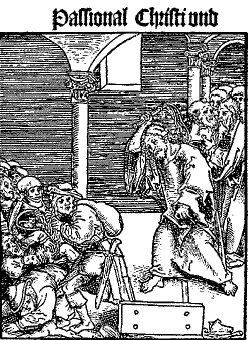 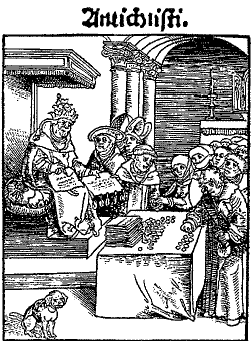 Source:  Henricus Martellus’ World Map, 1489, courtesy British LibrarySource:  Henricus Martellus’ World Map, 1489, courtesy British Library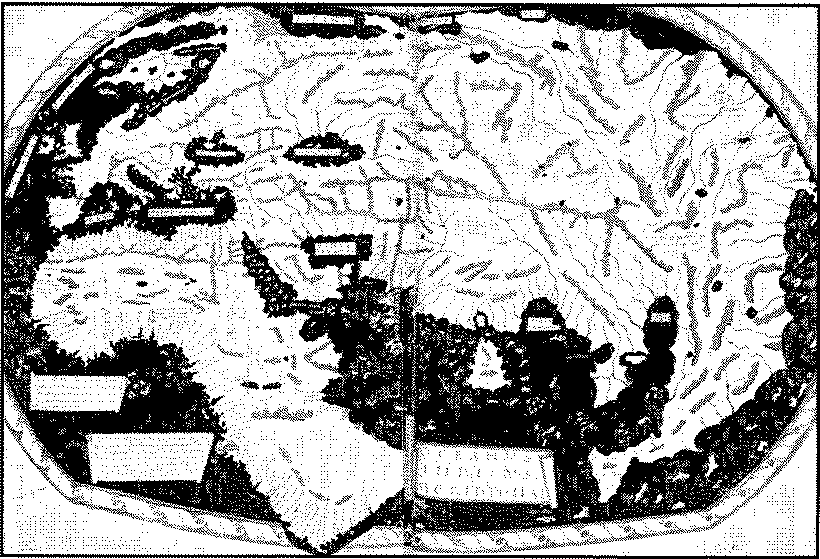 Source:  Martin Waldseemuller’s World Map, 15-7, Prints and Photographs, Library of Congress, G3200 ct000725C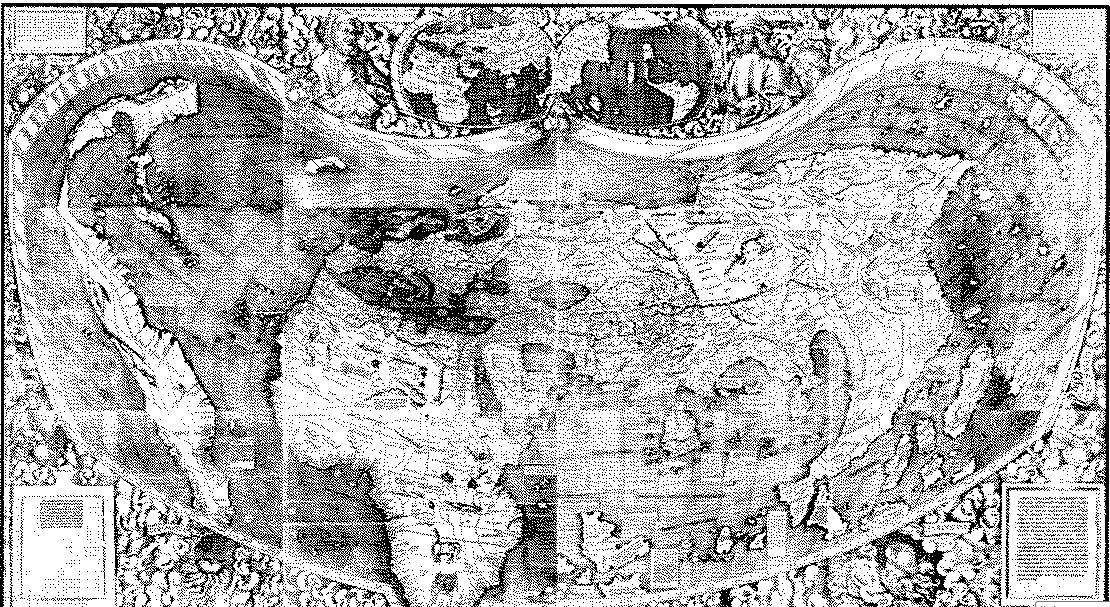 Source:  Abraham Ortelus’ 1570 World Map, in Theatrum Orbis Terrarum Prints and Photographs, Library of Congress, G7270 mf00002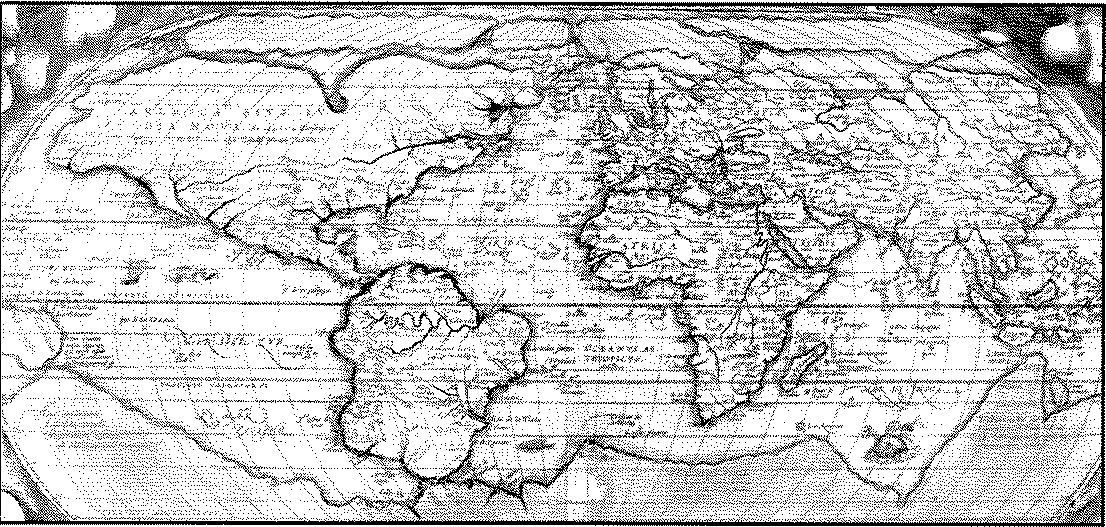 